Organic Chemistry Practice Test B1.	a) Systematically name glycerol		propan-1,2,3-triol	b) What name is given to compounds of 3 fatty acids with glycerol		Triglyceride	c) A fatty acid has the molecular formula of C12H20O2. Draw 2 possible 			isomers of this fatty acid		CH3-CH2-CH2-CH=CH-CH2-CH=CH-CH2-CH2-CH2-COOH		CH3-CH2-CH=CH-CH2-CH=CH-CH2-CH2 CH2-CH2-COOH	d) Draw the product of the following reaction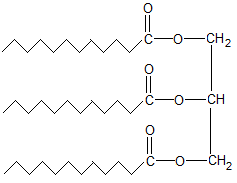 		3 C12H20O2 + C3H8O3  	+ 3H20		 	 	 Fatty acid    glycerol	e) What small molecule was also a by-product of this reaction		water2. a) Circle one peptide link on the diagram below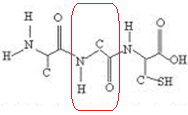 	b) How many different amino acids were used to make up this polypeptide 		chain?		3	c) Draw the structural formula of one of these amino acids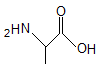 3. Identify a reagent that could distinguish between	a) an alcohol and an aldehyde		Tollen’s			silver mirror with aldehyde	b) a ketone and an alcohol		dichromate		orange to green with alcohol	c) a ketone and an aldehyde		Tollen’s			silver mirror with aldehyde	d) a ketone and a carboxylic acid		carbonate		CO2 bubbles with carboxylic acid	e)What would your observation be in each case?4. a) The diagram below is oleic acid, circle the carboxylic acid functional 			group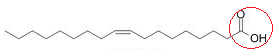 	b) Draw the structure of oleic acid after it undergoes an addition reaction 		with bromine solution.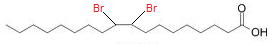 5. One of the steps in the isolation of an ester is to separate it from a mixture 	of left over carboxylic acid.	a) aqueous sodium carbonate is added to the acid/ester mixture. Explain 		how this will help to separate the acid and ester. (hint: solubility)Removes the acidic hydrogen. This leaves the acid with a full negative charge. It is then able to form ion-dipole interactions with water, which are much stronger than the previous hydrogen bonds. As it forms stronger interactions with the water it will dissolve more easily.	b) What apparatus would be used for this separation?		Separating funnel6.	The tertiary structure for two polypeptides is different. Polypeptide A has 	hydrogen bonds and ion-dipole bonds from carboxylate ions. Polypeptide B 	has a disulfide bridge.	a) comment on the relative strength of the bonds in polypeptides A and Bdisulphide bridge is a primary bond and so will be much stronger than the ion-dipole secondary interactions	b) how would each of the tertiary structure of the two polypeptides be 			affected by an acidic environment?The carboxylate ion would accept a proton from the acidic environment. This would mean that it can no longer form ion-dipole bonds and will likely form hydrogen bonds instead. These weaker bonds will not hold the protein in the same 3D shape that the ion-dipole bonds would, ie its tertiary structure would be disrupted.7. Ethanal can be synthesised by the controlled oxidation of ethanol	a) What reagent is used for this oxidation?		Acidified potassium dichromate	b) The separation of ethanal and ethanol is achieved through distillation, 		explain the difference in boiling points of the two chemicalsEthanol can form hydrogen bonds due to its hydroxyl group, while ethanal can only form dipole-dipole interactions. As hydrogen bonds are stronger, they require more energy to break, leading to higher boiling points.8. The adjacent picture is that of a 	triglyceride.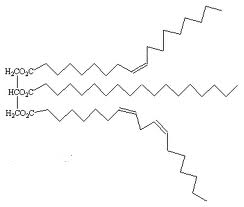 	a) Is this triglyceride saturated or 		unsaturated?		unsaturated	b) With reference to the secondary interactions, explain whether this 		molecule would be a solid or liquid at room temperature		As an unsaturated triglyceride, this molecule cannot pack together as tightly as a saturated triglyceride. This extra space between the molecules leads to weaker dispersion forces. As the secondary interactions are weaker it requires less energy to break and therefore is more likely to be a liquid at room temperature9. There are numerous isomers of C4H11N. Draw	a) a primary amine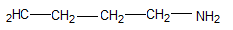 	b) a secondary amine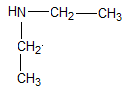 	c) a tertiary amine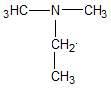 	d) Each of these amines can act as a mild base. Draw the protonated form 		of each amine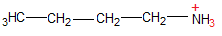 a)b)						c)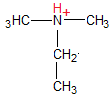 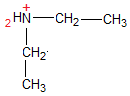 10.	a) Draw and name the two reactants that could be used to produce N-			  ethyl-acetamide by condensation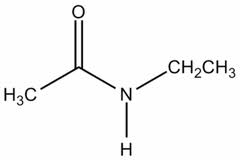 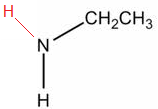 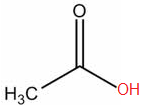 Ethanoic acid				ethyl-amine	b) What would be the other product of this reaction?		water	c) The solubility of this compound can be improved by a reaction with an 		acid solution. With reference to the structural formula explain this 			increase in solubility.The nitrogen on the amide is (very slightly) basic and can accept a proton. This leads to the ability to form ion-dipole interactions with water, leading to an increase in solubility.Note that amides are extremely weak bases and this question is more a result of me not thinking it through. Generally treat amides as being unable to accept a proton.